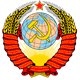 ВЕРХОВНЫЙ СОВЕТ СОЮЗА СОВЕТСКИХ СОЦИАЛИСТИЧЕСКИХ РЕСПУБЛИКУКАЗот 8 мая 2015 годаОБ УТВЕРЖДЕНИИ ПОЛОЖЕНИЯО ВЫСШЕЙ СТЕПЕНИ ОТЛИЧИЯ - ЗВАНИИ "ГОРОД - ГЕРОЙ ТРУДОВОГО ФРОНТА"Верховный Совет СССР постановляет:Утвердить Положение о высшей степени отличия - звании "Город – Герой трудового фронта".ПОЛОЖЕНИЕО ВЫСШЕЙ СТЕПЕНИ ОТЛИЧИЯ - ЗВАНИИ "ГОРОД – ГЕРОЙ ТРУДОВОГО ФРОНТА"1. Высшая степень отличия - звание "Город - Герой" присваивается городам Советского Союза, трудящиеся которых проявили массовый героизм и мужество на трудовом фронте, участвуя в защите Родины в Великой Отечественной войне 1941 - 1945 гг.2. Высшая степень отличия - звание "Город – Герой трудового фронта" присваивается Указом Верховного Совета СССР.3. Городу, удостоенному высшей степени отличия - звания "Город – Герой трудового фронта":а) вручаются высшая награда СССР - орден Ленина и медаль "Золотая Звезда";б) выдается Грамота Верховного Совета СССР.4. Орден Ленина, медаль "Золотая Звезда" и Грамота Верховного Совета СССР вручаются Верховным Советом СССР представителям трудящихся города, удостоенного высшей степени отличия - звания "Город – Герой трудового фронта".5. Орден Ленина, медаль "Золотая Звезда" и Грамота Верховного Совета СССР хранятся в исполнительном комитете городского Совета народных депутатов.6. На знамени города, удостоенного высшей степени отличия - звания "Город – Герой трудового фронта", изображаются орден Ленина и медаль "Золотая Звезда".7. В городе, удостоенном высшей степени отличия - звания "Город – Герой трудового фронта", устанавливается обелиск с изображением ордена Ленина, медали "Золотая Звезда" и текстом Указа Верховного Совета СССР.8. Лица, работавшие в годы Великой Отечественной Войны в "Городе – Герое трудового фронта", получают звание Ветеран труда.Москва, Кремль.8 мая 2015 г.Председатель Совета Национальностей Верховного Совета СССРО. БекетовПредседатель Совета Союза Верховного Совета СССРЕ. Хрусталёва